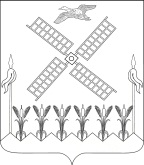 АДМИНИСТРАЦИЯ  КОПАНСКОГО СЕЛЬСКОГО ПОСЕЛЕНИЯ  ЕЙСКОГО РАЙОНАП О С Т А Н О В Л Е Н И Е 				  ст.КопанскаяОб отмене постановления администрации  Копанского сельского поселения Ейского района от 13 сентября 2013 года № 90  « Об определении на территории Копанского сельского поселения Ейского района границ, прилегающих к некоторым организациям и объектам территорий, на которых не допускается розничная продажа алкогольной продукцииВ соответствии со статьей 53 Устава Копанского  сельского поселения Ейского района п о с т а н о в л я ю:	1.Признать утратившим силу постановление администрации  Копанского сельского поселения Ейского района от 13 сентября 2013 года № 90  « Об определении на территории Копанского сельского поселения Ейского района границ, прилегающих к некоторым организациям и объектам территорий, на которых не допускается розничная продажа алкогольной продукции».2.Начальнику общего отдела администрации Копанского сельского поселения Ейского района Л. В. Скляренко опубликовать настоящее постановление в газете «Приазовские степи», разместить на официальном сайте Копанского сельского поселения Ейского района.3.Постановление вступает в силу со дня его официальногоопубликования.Глава Копанского сельскогопоселения Ейского района                                                               И. Н. Диденко от  16.05.2017                                                                         №         59